Graph A and BGraph of Changing interest rates by year.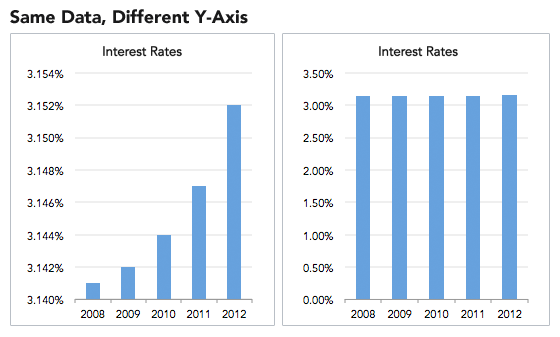 These two graphs are made from the same data.Graph C and D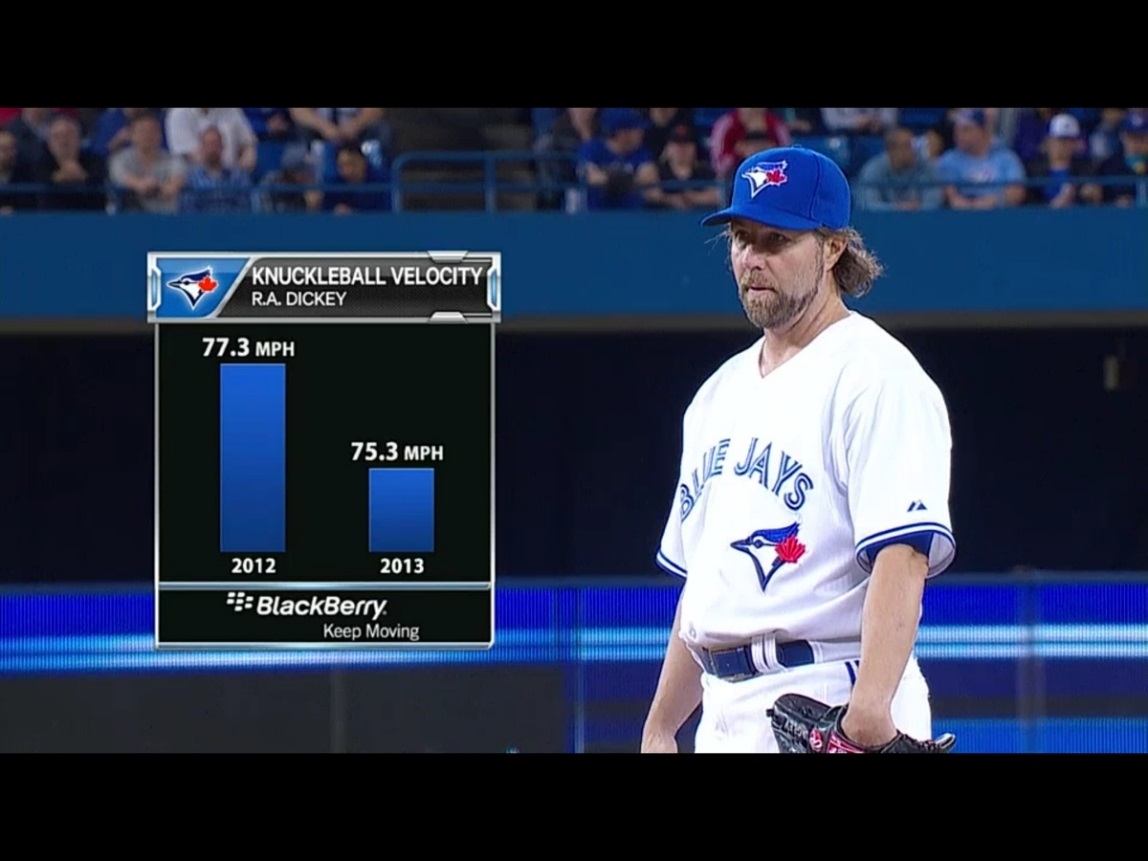 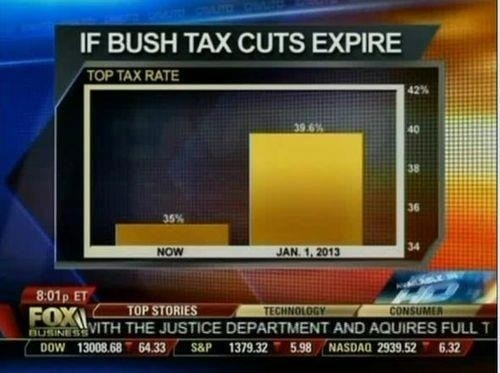 Graph E and F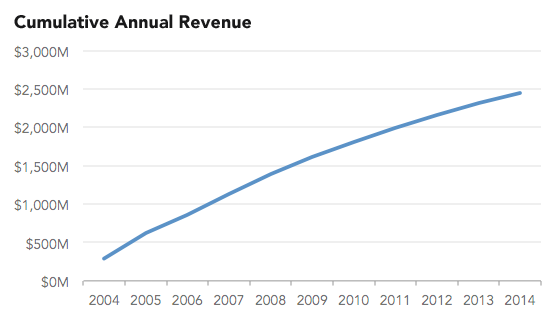 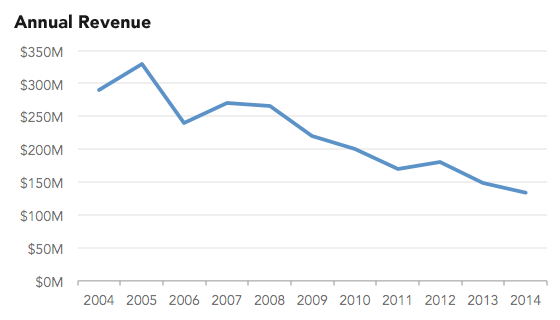 The same data was used to create graphs E and FGraph gGraph h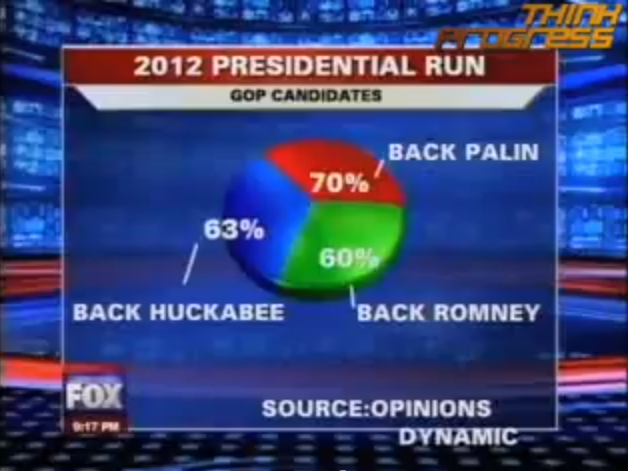 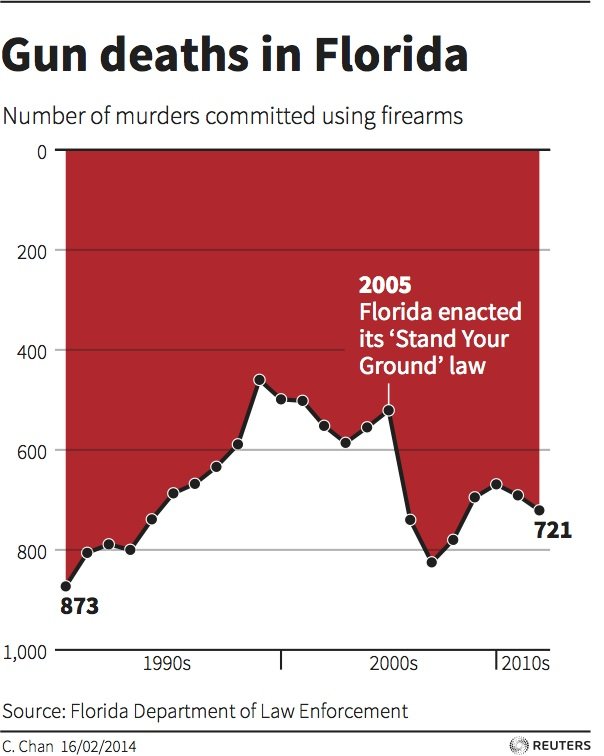 